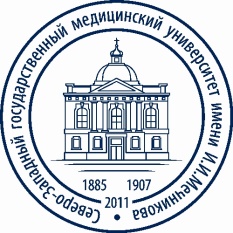 ДОГОВОР №      о предоставлении медицинских услуг в стационарных условияхСанкт-Петербург                                                                                                                       	     	федеральное государственное бюджетное образовательное учреждение высшего образования "Северо-Западный государственный медицинский университет имени И.И.Мечникова" Министерства здравоохранения Российской Федерации, именуемое в дальнейшем "Университет", в лице            , действующей на основании      , с одной стороны и       (Адрес:      , Телефон:      , Паспортные данные:      ), именуемый(ая) в дальнейшем "Потребитель", с другой стороны, заключили Договор о нижеследующем:1. ПРЕДМЕТ ДОГОВОРА1.1. Университет обязуется оказывать Потребителю по его желанию платные медицинские услуги (стационарные), а Потребитель обязуется своевременно и в полном объеме оплачивать оказанные медицинские услуги (далее по тексту - услуги) на условиях настоящего Договора.1.2. Потребитель обязуется оплатить стоимость предоставленных ему Университетом услуг в порядке, предусмотренном  разделом 3 Договора.1.3. При заключении договора Потребитель информирован о возможности получения соответствующих видов и объемов медицинской помощи без взимания платы в рамках программы государственных гарантий бесплатного оказания гражданам медицинской помощи и территориальной программы государственных гарантий бесплатного оказания гражданам медицинской помощи.2. ПРАВА И ОБЯЗАННОСТИ СТОРОН2.1. Университет обязуется:Ознакомить Потребителя: с перечнем платных медицинских услуг с указанием их стоимости и порядком оплаты; с порядком, формой, сроками и условиями предоставления медицинских услуг; с информацией о режиме работы Университета; со сведениями о квалификации медицинских специалистов, оказывающих платные медицинские услуги, и графиком их работы; с порядком и условиями предоставления медицинской помощи в соответствии с программами государственных гарантий бесплатного оказания гражданам медицинской помощи и территориальной программы государственных гарантий бесплатного оказания гражданам медицинской помощи.Провести обследование Потребителя и, в случае  необходимости, предложить ему  пройти дополнительные консультации и обследования у специалистов иного медицинского профиля с целью уточнения диагноза, правильного выбора методик лечения.По результатам обследования предоставить Потребителю полную и достоверную информацию о сущности применяемых в его случае методик лечения, проводимых процедурах.С   учетом   итогов   обследования   составить   и   согласовать   с   Потребителем план   проведения   процедур, профилактических мер, определив перечень, порядок и сроки исполнения конкретных медицинских мероприятий.Информировать Потребителя о противопоказаниях и возможных осложнениях, которые могут возникнуть в результате проводимых процедур в связи с анатомо-физиологическими особенностями организма Потребителя и состоянием его здоровья.Предоставить Потребителю Спецификацию к настоящему Договору (Приложение № 1) с указанием перечня и  стоимости услуг с учетом проведенного осмотра, в соответствии с согласованным планом лечения в течение трех  рабочих дней  с момента подписания настоящего Договора. Провести медицинские мероприятия (процедуры) в соответствии с согласованным с Потребителем планом лечения.Информировать Потребителя о назначениях и рекомендациях, которые необходимо соблюдать для сохранения достигнутого результата лечения. Обеспечить Потребителю точную диагностику с учетом индивидуальных особенностей организма и пожеланий Потребителя,  соблюдение  санитарно-гигиенического  режима,  выполнение  процедур  квалифицированными специалистами, имеющими  соответствующие   сертификаты,  тщательность  соблюдения  технологии   проведения   процедур,   применение безопасных (сертифицированных) материалов.2.1.10. В случае непредвиденного отсутствия лечащего врача (консультанта) в день назначенного лечения, Университет вправе, с согласия Потребителя, назначить другого лечащего врача (консультанта) для проведения лечения.2.1.11. Соблюдать режим конфиденциальности информации, полученной при исполнении условий Договора.2.1.12. При заключении договора по требованию Потребителя предоставлять в доступной форме информацию о платных медицинских услугах, содержащую следующие сведения:а) порядки оказания медицинской помощи и стандарты медицинской помощи, применяемые при предоставлении платных медицинских услуг;б) информация о конкретном медицинском работнике, предоставляющем соответствующую платную медицинскую услугу (его профессиональном образовании и квалификации);в) информация о методах оказания медицинской помощи, связанных с ними рисках, возможных видах медицинского вмешательства, их последствиях и ожидаемых результатах оказания медицинской помощи (данная информация доводится до Потребителя соответствующим врачом);г) другие сведения, относящиеся к предмету договора.2.1.13. После исполнения договора выдать потребителю (законному представителю потребителя) медицинские документы (копии медицинских документов, выписки из медицинских документов), отражающие состояние его здоровья после получения платных медицинских услуг.2.2. Потребитель обязуется:2.2.1. Предъявить документ, удостоверяющий личность (паспорт, военный билет, водительские права) при заключении Договора, а также при получении результатов проведенных диагностических исследований.2.2.2. Подписать Спецификацию в соответствии с п. 2.1.6. настоящего Договора в течение одного рабочего дня с момента предоставления ее Университетом. В случае необходимости, вызванной медицинскими показаниями, подписывать изменения к Спецификации в соответствии с п. 2.3.2. настоящего Договора, в сроки указанные для подписания Спецификации.2.2.3. Оплатить медицинские услуги в соответствии с разделом 3 настоящего Договора.2.2.4. Пройти обследование и лечение в соответствии с рекомендациями лечащего врача.2.2.5. Являться на прием в установленное время. Предупреждать о невозможности явки на прием в установленное время не менее, чем за сутки по телефону:       (многоканальный).2.2.6. Предоставить необходимую для Университета информацию о состоянии своего здоровья, о перенесенных заболеваниях, операциях, травмах, проведенных ранее обследованиях и лечении, имеющихся у него аллергических реакциях, а также иные сведения, которые могут сказаться на качестве оказываемых Университетом услуг, либо вызвать осложнения.2.2.7. Нести ответственность за сохранность вверенного ему имущества Университета на период оказания медицинских услуг.2.2.8. Подписывать добровольное информированное согласие на получение медицинских услуг.2.3. Университет вправе:2.3.1. Определять в соответствии с медицинскими показаниями вид и объем медицинских услуг, необходимых для обследования и/или лечения Потребителя.2.3.2. В случае изменения плана лечения по медицинским показаниям, вносить изменения в Спецификацию и предоставлять ее на подпись Потребителю в течение одного рабочего дня с момента внесения изменений.2.3.3. Проводить анкетирование Потребителя, для выявления качества медицинской помощи, оказываемой Университетом, посредством телефонного опроса. Подписывая настоящий договор, Потребитель дает свое согласие на участие в проводимом Университетом телефонном анкетировании. 2.3.4. Обрабатывать персональные данные Потребителя, предоставленные Потребителем Университету в рамках настоящего договора.2.3.5. По предварительному согласованию с Потребителем, привлекать специалистов других лечебных учреждений для оказания необходимых Потребителю видов медицинской помощи, за исключением экстренных ситуаций.2.4. Потребитель вправе:2.4.1. Отказаться от медицинского вмешательства. Отказ должен быть оформлен в письменном виде.3. ПЛАТЕЖИ И РАСЧЕТЫ ПО ДОГОВОРУ3.1. Стоимость стационарного лечения, определяется в соответствии с действующим в Университете прейскурантом и складывается из суммы всех оказанных услуг, согласно Спецификации со всеми изменениями и дополнениями3.2. Оплата медицинских услуг производится Потребителем в форме частичной предоплаты за 1 койко-день нахождения в стационаре в кассу Университета в день заключения договора (в первый день госпитализации).3.3. Окончательный расчет производится Потребителем по выставленному счету в день выписки из стационара. 4. РАСТОРЖЕНИЕ ДОГОВОРА4.1. Потребитель вправе в одностороннем порядке отказаться от исполнения Договора при условии оплаты Университету фактически понесенных расходов.4.2. Университет вправе в одностороннем порядке расторгнуть Договор при наличии оснований, указанных в п.6.5. Договора.4.3. Договор может быть  изменен путем заключения Сторонами дополнительного соглашения,  по решению суда и в иных случаях предусмотренных законодательством.5. ОТВЕТСТВЕННОСТЬ СТОРОН5.1. Ответственность сторон за не исполнение или ненадлежащее исполнение принятых на себя обязательств по настоящему Договору наступает в соответствии с действующим законодательством РФ.5.2. Университет освобождается от ответственности за оказание услуг с ненадлежащим качеством, если такое оказание услуг явилось следствием непредоставления Потребителем достоверных сведений о состоянии своего здоровья, в соответствии с п. 2.2.5. настоящего Договора.5.3. Университет несет ответственность за несоблюдение конфиденциальности информации о заболеваниях Потребителя.5.4. Университет несет ответственность за оказание медицинских услуг ненадлежащего качества.6. ДОПОЛНИТЕЛЬНЫЕ УСЛОВИЯ6.1. Настоящий Договор вступает в силу с момента подписания Договора обеими сторонами и действует до исполнения обязательств по Договору. Университет обязан приступить к исполнению договора в день его заключения после оплаты Потребителем стоимости предоставляемых медицинских услуг в соответствии с разделом 3 Договора.6.2. При возникновении в процессе исполнения договора споров Потребитель вправе по своему усмотрению: постараться разрешить их путем переговоров или обратиться в суд.6.3. Все изменения и дополнения к Договору действительны, если они совершены в письменной форме и подписаны обеими сторонами.6.4. Подписывая данный Договор, Потребитель подтверждает, что Университет полностью его ознакомил со сведениями, указанными в п. 2.1.1. настоящего договора, и дает свое информированное согласие медицинским специалистам Университета на  реализацию медицинских услуг, являющихся предметом данного договора, а также Потребитель дает согласие на обработку его персональных данных в соответствии с ФЗ от 27.07.2006г. №152-ФЗ «О персональных данных».6.5. Подписывая данный Договор, Потребитель подтверждает, что он уведомлен и понимает, что несоблюдение указаний (рекомендаций) Университета (медицинского работника, предоставляющего платную медицинскую услугу), в том числе назначенного режима лечения, могут снизить качество предоставляемой платной медицинской услуги, повлечь за собой невозможность ее завершения в срок или отрицательно сказаться на состоянии здоровья потребителя. Если Потребитель, несмотря на своевременное и обоснованное информирование Университетом, в разумный срок не устранит обстоятельства, которые могут снизить качество выполняемой медицинской услуги, Университет вправе отказаться от исполнения договора и потребовать полного возмещения убытков.6.6. Согласно п. 2 ст. 160 ГК РФ при совершении сделок Стороны допускают факсимильное воспроизведение подписей ("факсимиле") лиц, уполномоченных на заключение сделок,  с помощью средств механического или иного копирования, либо аналога собственноручной подписи. Кроме того, Стороны договорились использовать факсимиле на иных документах, связанных с исполнением настоящего договора (приложениях к договору, актах выполненных работ, дополнительных соглашениях, планах лечения и др.). При этом факсимильная подпись будет иметь такую же силу, как и подлинная подпись уполномоченного лица.    7. Адреса, реквизиты и подписи сторонИсполнитель: ФГБОУ ВО СЗГМУ им. И.И.Мечникова Минздрава России191015 Санкт-Петербург, ул. Кирочная, д.41, тел. (многоканальный) 303-50-00ИНН 7842461679, КПП 784201001ОГРН 1117847434990 свидетельство о внесении записи в Единый государственный реестр юридических лиц серия 78  № 008375631 от 12.10.2011г., Федеральная налоговая служба Межрайонная ИФНС № 15 по СПбУФК по г. Санкт-Петербургу (ФГБОУ ВО СЗМУ им. И.И.Мечникова Минздрава России, л/сч 20726Х71984) Р/сч 03214643000000017200БИК 014030106К/сч 40102810945370000005СЕВЕРО-ЗАПАДНОЕ ГУ БАНКА РОССИИ // УФК ПО Г.САНКТ-ПЕТЕРБУРГУ г. Санкт-ПетербургПри оплате в назначении платежа указать код БК: 000 000 000 000 00000 130ОКПО 30625447	ОГРН 1117847434990	         ОКАТО 40298564000Лицензия № ЛО41-00110-47/00575118, выданная 22 сентября 2020 г. Федеральной службой по надзору в сфере здравоохранения  (Управление Росздравнадзора по Санкт-Петербургу и Ленинградской области, находящееся по адресу: 190068, г. Санкт-Петербург, наб. кан. Грибоедова 88-90, телефон 314-67-89). Полный перечень работ (услуг), составляющих медицинскую деятельность Исполнителя в соответствии с  вышеуказанной лицензией, приведен в приложении к настоящему договору. Потребитель: ___________________________________________________________________________________________________________________________________________________________________________________________________________________________________________________________________________________________________№КодНаименование услугиОтделение, ответственныйДата начала / окончанияСтоимостьКол-воСумма1ИТОГО:Университет: ______________  Потребитель:______________ 